В соответствии со статьей 179 Бюджетного кодекса Российской Федерации, Федеральным законом от 06.10.2003г. №131-ФЗ «Об общих принципах организации местного самоуправления в Российской Федерации», постановлением администрации Бузулукского района от 07.02.2014г. №145-п «Об утверждении Порядка разработки, реализации и оценки эффективности муниципальных программ Бузулукского района», в целях повышения эффективности бюджетных расходов Бузулукского района Оренбургской области и руководствуясь статьей 24 Устава муниципального образования Бузулукский районП О С Т А Н О В Л Я Ю:1. Внести в  Постановление администрации муниципального образования Бузулукский район Оренбургской области от 15.10.2018г. №1272-п «Об утверждении муниципальной программы «Экономическое развитие Бузулукского района» следующие изменения:1.1. Паспорт муниципальной программы «Экономическое развитие Бузулукского района», изложить в новой редакции согласно приложению 1 к настоящему постановлению.1.2. Абзац 1 раздела 5 «Ресурсное обеспечение программы раздела» к Паспорту муниципальной программы «Экономическое развитие Бузулукского района» изложить в новой редакции:«Общий объем финансирования программы составляет 101 204,6 тыс. рублей, финансирование осуществляется за счет областного бюджета 136,3 тыс. рублей, за счет средств местного бюджета 24 068,3 тыс. рублей, за счет средств внебюджетного источника финансирования 77 000 тыс. рублей.»1.3. Приложение № 1 «Целевые показатели (индикаторы)»  к программе изложить в новой редакции согласно Приложению № 2.1.4. Приложение № 2 «Перечень мероприятий муниципальной программы «Экономическое развитие Бузулукского района» к программе изложить в новой редакции согласно Приложению № 3.1.5. Приложение № 4 «Паспорт подпрограммы «Повышение эффективности муниципального управления социально-экономическим развитием Бузулукского района» к программе изложить в новой редакции согласно Приложению № 4.1.6. Приложение № 6 «Паспорт подпрограммы «Развитие торговли в Бузулукского районе»» к программе  изложить в новой редакции согласно Приложению № 5.1.7. Раздел 4 «Ожидаемые результаты реализации подпрограммы» к Приложению № 6 к программе  дополнить словами:«- обеспечение отдаленных, труднодоступных и малонаселенных пунктов Бузулукского района, а также населенных пунктов, в которых отсутствуют торговые объекты, социально значимыми товарами – 6 ед.»1.8. Абзац 1 раздела 5 «Ресурсное обеспечение подпрограммы» к Приложению №  6 к муниципальной программе «Экономическое развитие Бузулукского района» изложить в новой редакции:«Общий объем финансирования подпрограммы составляет                          169,5  тыс. руб. Финансирование осуществляется за счет средств местного  и областного бюджетов.»2. Установить, что настоящее постановление вступает в силу после его официального опубликования в газете «Российская провинция» и подлежит официальному опубликованию на правовом интернет-портале Бузулукского района (www.pp-bz.ru).3. Контроль за исполнением настоящего постановления оставляю за собой.Первый заместитель главы администрации районапо экономическим вопросам                                                              С.Ю. ДмитриевРазослано:	в дело, С.Ю. Дмитриеву, отделу экономики,   финансовому   отделу,Счетной палате, МАУ «МФЦ Бузулукского района», Бузулукской межрайонной прокуратуре.   Приложение 1 к постановлению администрации Бузулукского района                                                                             от _______________ № ____1. Паспортмуниципальной программы«Экономическое развитие Бузулукского района»(далее -  Программа)                                                                                       Приложение 2 к постановлению     администрации Бузулукского     от _______________ № ___ ЦЕЛЕВЫЕ ПОКАЗАТЕЛИ (ИНДИКАТОРЫ)                                                                            Приложение 3 к постановлению администрации Бузулукского района     от _______________ № ____ПЕРЕЧЕНЬ мероприятий муниципальной программы «Экономическое развитие Бузулукского района»Паспорт подпрограммы «Повышение эффективности муниципального управления социально-экономическим развитием Бузулукского района» Приложение 5 к постановлению         Бузулукского района         от _______________2019 №____ПАСПОРТподпрограммы «Развитие торговли в Бузулукского районе» 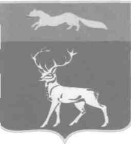 АДМИНИСТРАЦИЯМУНИЦИПАЛЬНОГО ОБРАЗОВАНИЯБУЗУЛУКСКИЙ РАЙОНОРЕНБУРГСКОЙ ОБЛАСТИПОСТАНОВЛЕНИЕ26.02.2019 №_141-пг. БузулукО внесении изменений в  Постановление администрации муниципального образования Бузулукский район Оренбургской области от 15.10.2018г. №1272-п «Об утверждении муниципальной программы «Экономическое развитие Бузулукского района»Наименование Программы«Экономическое развитие Бузулукского района»(далее -  Программа)Основание для разработки ПрограммыПостановление администрации Бузулукского  района от 07.02.2014г.  № 145-п  «Об утверждении Порядка  разработки, реализации и оценки эффективности муниципальных программ Бузулукского  района»Заказчик – координатор программыАдминистрация Бузулукского районаОтветственный исполнитель ПрограммыАдминистрация Бузулукского района (отдел экономики администрации Бузулукского района (далее - отдел экономики).Соисполнители ПрограммыСоисполнители не предусмотреныПодпрограммы ПрограммыПодпрограмма 1 «Повышение эффективности муниципального управления социально-экономическим развитием Бузулукского района»;Подпрограмма 2 «Развитие малого и среднего предпринимательства в Бузулукском районе»;Подпрограмма 3 «Развитие торговли в Бузулукском районе»;Подпрограмма 4 «Развитие инвестиционной и инновационной деятельности».Цель ПрограммыСоздание условий для обеспечения устойчивого роста экономики и повышения эффективности муниципального управления в Бузулукском районе.Задачи Программы- повышение эффективности системы муниципального планирования и прогнозирования, деятельности органов местного самоуправления района;- организация предоставления государственных и муниципальных услуг по принципу «одного окна»;- содействие развитию малого и среднего предпринимательства в Бузулукском районе;- развитие сферы торговли для наиболее полного удовлетворения потребностей населения в качественных и безопасных товарах и услугах;- формирование благоприятного инвестиционного климата в районе, увеличение притока инвестиционных ресурсов, расширение инновационного сегмента экономики Бузулукского района;- рациональное и эффективное использование минерально-сырьевых, природных ресурсов;Срок реализации Программы2018 - 2024 годы Целевые индикаторы (показатели) Программы- доля многофункциональных центров (далее – МФЦ), и удаленных рабочих мест, осуществляющих предоставление государственных и муниципальных услуг в Бузулукском районе;                             объем инвестиций в основной капитал в расчете на 1 жителя; - индекс физического объема инвестиций в основной капитал;- число субъектов малого и среднего предпринимательства в расчете на 1000  человек населения;- индекс физического объема оборота розничной торговли;- количество отдаленных, труднодоступных и малонаселенных пунктов Бузулукского района, а также населенных пунктов, в которых отсутствуют торговые объекты, в которые необходима доставка социально значимых товаров – 6 ед.Объемы бюджетных и внебюджетных ассигнований Программыобщий объем финансирования программы составляет 101 204,6 тыс. рублей, в том числе:- из областного бюджета 136,3 тыс. рублей- из средств местного бюджета 24 068,3 тыс. рублей, - внебюджетных средств финансирования 77 000,0 тыс. рублей. по годам реализации: 2018 год – 3380,4 тыс. рублей за счет средств местного бюджета; за счет средств областного бюджета – 34,4тыс. рублей; внебюджетные источники финансирования - 16 000 тыс. рублей.2019 год – 3544,7 тыс. рублей за счет средств местного бюджета; за счет средств областного бюджета – 68,4 тыс. рублей; внебюджетные источники финансирования - 5 000 тыс. рублей.2020 год – 3304,4 тыс. рублей за счет средств местного бюджета, за счет средств областного бюджета – 6,7 тыс. рублей; внебюджетные источники финансирования - 56 000 тыс. рублей.2021 год – 3459,7 тыс. рублей за счет средств местного бюджета, за счет средств областного бюджета – 6,7 тыс. рублей;2022 год –  3459,7 тыс. рублей за счет средств местного бюджета, за счет средств областного бюджета – 6,7 тыс. рублей;2023 год – 3459,7 тыс. рублей за счет средств местного бюджета, за счет средств областного бюджета – 6,7 тыс. рублей;2024 год – 3459,7 тыс. рублей за счет средств местного бюджета, за счет средств областного бюджета – 6,7 тыс. рублей.Ожидаемые результаты реализации Программыреализация мероприятий Программы позволит: - повысить эффективность муниципального управления;- улучшить позиции района в рейтинге по результатам проводимой оценки эффективности деятельности органов местного самоуправления;- способствовать  обеспечению  доступности  товаров    и достижению равной конкурентной среды для всех участников товарного рынка. - обеспечить повышение инвестиционной активности организаций, в том числе устойчивое развитие малого и среднего предпринимательства во всех отраслях реального сектора экономики;- создать дополнительные рабочие места (в 2018 г. – 72 рабочих места, в 2019 г. – 106 рабочих мест, в 2020 г. – 107 рабочих мест), в том числе в сфере оказания сервисных услуг и производства продуктов переработки нефти, увеличить налогооблагаемую базу;- обеспечить отдаленные, труднодоступные и малонаселенные пункты Бузулукского района, а также населенные пункты, в которых отсутствуют торговые объекты, социально значимыми товарами.№   п/пНаименование     мероприятия,   наименование   целевого     показателя  (индикатора)Единица измеренияИсходные показатели базового года (2017)Значения показателя   (индикатора) по годам  реализации программыЗначения показателя   (индикатора) по годам  реализации программыЗначения показателя   (индикатора) по годам  реализации программыЗначения показателя   (индикатора) по годам  реализации программыЗначения показателя   (индикатора) по годам  реализации программыЗначения показателя   (индикатора) по годам  реализации программыЗначения показателя   (индикатора) по годам  реализации программыЗначения показателя   (индикатора) по годам  реализации программыЗначения показателя   (индикатора) по годам  реализации программыЗначения показателя   (индикатора) по годам  реализации программыЗначения показателя   (индикатора) по годам  реализации программыЗначения показателя   (индикатора) по годам  реализации программыЗначения показателя   (индикатора) по годам  реализации программыЗначения показателя   (индикатора) по годам  реализации программыЗначения показателя   (индикатора) по годам  реализации программы№   п/пНаименование     мероприятия,   наименование   целевого     показателя  (индикатора)Единица измеренияИсходные показатели базового года (2017)2018 год(прогноз)2018 год(прогноз)2019год (прогноз)2020 год (прогноз)2020 год (прогноз)2020 год (прогноз)2021 год(прогноз)2021 год(прогноз)2022год(прогноз)2022год(прогноз)2022год(прогноз)2022год(прогноз)2022год(прогноз)2023(прогноз)2024 (прогноз)12356678889910101010101112                         Муниципальная  программа «Экономическое развитие Бузулукского района»                         Муниципальная  программа «Экономическое развитие Бузулукского района»                         Муниципальная  программа «Экономическое развитие Бузулукского района»                         Муниципальная  программа «Экономическое развитие Бузулукского района»                         Муниципальная  программа «Экономическое развитие Бузулукского района»                         Муниципальная  программа «Экономическое развитие Бузулукского района»                         Муниципальная  программа «Экономическое развитие Бузулукского района»                         Муниципальная  программа «Экономическое развитие Бузулукского района»                         Муниципальная  программа «Экономическое развитие Бузулукского района»                         Муниципальная  программа «Экономическое развитие Бузулукского района»                         Муниципальная  программа «Экономическое развитие Бузулукского района»                         Муниципальная  программа «Экономическое развитие Бузулукского района»                         Муниципальная  программа «Экономическое развитие Бузулукского района»                         Муниципальная  программа «Экономическое развитие Бузулукского района»                         Муниципальная  программа «Экономическое развитие Бузулукского района»                         Муниципальная  программа «Экономическое развитие Бузулукского района»                         Муниципальная  программа «Экономическое развитие Бузулукского района»                         Муниципальная  программа «Экономическое развитие Бузулукского района»                         Муниципальная  программа «Экономическое развитие Бузулукского района»1.доля многофункциональных центров и удаленных рабочих мест, осуществляющих предоставление государственных и муниципальных услуг в Бузулукском районе;   %1001001001001001001001001001001001001001001001002.Целевой показатель (индикатор) Индекс физического объема инвестиций в основной капитал% к предыдущему году172,9338,2338,224,0100,7100,7100,7100,4100,4100,4100,4100,4100,4100,4100,7101,23.Число субъектов малого и среднего предпринимательства в расчете на 1000  человек населения;% к предыдущему году93,0115,5115,5100,3100,0100,0100,0100,4100,4100,4100,4100,4100,4100,4100,4100,04.Индекс физического объема оборота розничной торговли% 108,7106,2106,2102,0102,5102,5102,5102,4102,4102,5102,5102,5102,5102,5102,6102,7Подпрограмма 1 «Повышение эффективности муниципального управления социально-экономическим развитием Бузулукского района» Подпрограмма 1 «Повышение эффективности муниципального управления социально-экономическим развитием Бузулукского района» Подпрограмма 1 «Повышение эффективности муниципального управления социально-экономическим развитием Бузулукского района» Подпрограмма 1 «Повышение эффективности муниципального управления социально-экономическим развитием Бузулукского района» Подпрограмма 1 «Повышение эффективности муниципального управления социально-экономическим развитием Бузулукского района» Подпрограмма 1 «Повышение эффективности муниципального управления социально-экономическим развитием Бузулукского района» Подпрограмма 1 «Повышение эффективности муниципального управления социально-экономическим развитием Бузулукского района» Подпрограмма 1 «Повышение эффективности муниципального управления социально-экономическим развитием Бузулукского района» Подпрограмма 1 «Повышение эффективности муниципального управления социально-экономическим развитием Бузулукского района» Подпрограмма 1 «Повышение эффективности муниципального управления социально-экономическим развитием Бузулукского района» Подпрограмма 1 «Повышение эффективности муниципального управления социально-экономическим развитием Бузулукского района» Подпрограмма 1 «Повышение эффективности муниципального управления социально-экономическим развитием Бузулукского района» Подпрограмма 1 «Повышение эффективности муниципального управления социально-экономическим развитием Бузулукского района» Подпрограмма 1 «Повышение эффективности муниципального управления социально-экономическим развитием Бузулукского района» Подпрограмма 1 «Повышение эффективности муниципального управления социально-экономическим развитием Бузулукского района» Подпрограмма 1 «Повышение эффективности муниципального управления социально-экономическим развитием Бузулукского района» Подпрограмма 1 «Повышение эффективности муниципального управления социально-экономическим развитием Бузулукского района» Подпрограмма 1 «Повышение эффективности муниципального управления социально-экономическим развитием Бузулукского района» Подпрограмма 1 «Повышение эффективности муниципального управления социально-экономическим развитием Бузулукского района» 1.Целевой показатель (индикатор) 1:среднее количество обращений граждан для получения одной государственной и  муниципальной услугиединиц22222222222222222.Целевой показатель (индикатор) 2:доля регламентированных муниципальных услуг%1001001001001001001001001001001001001001001001003.Целевой показатель (индикатор) 3:доля регламентированных контрольно-надзорных и разрешительных функций%1001001001001001001001001001001001001001001001004.Целевой показатель (индикатор) 4:Доля граждан, имеющих доступ к получению государственных и муниципальных услуг по принципу «одного окна» по месту пребывания, в том числе в многофункциональных центрах предоставления государственных и муниципальных услуг%909090909090909090909090909090905.Целевой показатель (индикатор) 5:среднее время ожидания в очереди при обращении заявителя в МФЦ, орган государственной власти, орган местного самоуправленияминут151515151515151515151515151515156.Целевой показатель (индикатор) 6:доля МФЦ, соответствующих требованиям, от общего числа МФЦ в Бузулукском районе%1001001001001001001001001001001001001001001001007.Целевой показатель (индикатор) 7:среднее число обращений представителей бизнес-сообщества в орган государственной  власти, орган местного самоуправления для получения одной государственной и муниципальной услуги, связанной со сферой предпринимательской деятельностиединиц22222222222222228.Целевой показатель (индикатор) 8:средний уровень отклонения фактических значений показателей социально-экономического развития Бузулукского района от их прогнозных значений на очередной год, не более 10 процентов  ежегодно%10101010101010101010101010101010Подпрограмма 2 «Развитие малого и среднего предпринимательства в Бузулукском районе» Подпрограмма 2 «Развитие малого и среднего предпринимательства в Бузулукском районе» Подпрограмма 2 «Развитие малого и среднего предпринимательства в Бузулукском районе» Подпрограмма 2 «Развитие малого и среднего предпринимательства в Бузулукском районе» Подпрограмма 2 «Развитие малого и среднего предпринимательства в Бузулукском районе» Подпрограмма 2 «Развитие малого и среднего предпринимательства в Бузулукском районе» Подпрограмма 2 «Развитие малого и среднего предпринимательства в Бузулукском районе» Подпрограмма 2 «Развитие малого и среднего предпринимательства в Бузулукском районе» Подпрограмма 2 «Развитие малого и среднего предпринимательства в Бузулукском районе» Подпрограмма 2 «Развитие малого и среднего предпринимательства в Бузулукском районе» Подпрограмма 2 «Развитие малого и среднего предпринимательства в Бузулукском районе» Подпрограмма 2 «Развитие малого и среднего предпринимательства в Бузулукском районе» Подпрограмма 2 «Развитие малого и среднего предпринимательства в Бузулукском районе» Подпрограмма 2 «Развитие малого и среднего предпринимательства в Бузулукском районе» Подпрограмма 2 «Развитие малого и среднего предпринимательства в Бузулукском районе» Подпрограмма 2 «Развитие малого и среднего предпринимательства в Бузулукском районе» Подпрограмма 2 «Развитие малого и среднего предпринимательства в Бузулукском районе» Подпрограмма 2 «Развитие малого и среднего предпринимательства в Бузулукском районе» Подпрограмма 2 «Развитие малого и среднего предпринимательства в Бузулукском районе» 1.Целевой показатель (индикатор) 1    Прирост количества субъектов малого и среднего предпринимательства, осуществляющих деятельность на территории Бузулукского района%  к предыдущему году014,314,30,30,30,30,30,30,30,40,40,40,40,50,50,42.Целевой показатель (индикатор) 2     Прирост оборота продукции (услуг), производимой малыми (в том числе микро), средними предприятиями и индивидуальными предпринимателями% к предыдущему году5,85,15,14,23,63,63,63,73,73,83,83,83,83,53,53,7Подпрограмма 3 «Развитие торговли в Бузулукском районе» Подпрограмма 3 «Развитие торговли в Бузулукском районе» Подпрограмма 3 «Развитие торговли в Бузулукском районе» Подпрограмма 3 «Развитие торговли в Бузулукском районе» Подпрограмма 3 «Развитие торговли в Бузулукском районе» Подпрограмма 3 «Развитие торговли в Бузулукском районе» Подпрограмма 3 «Развитие торговли в Бузулукском районе» Подпрограмма 3 «Развитие торговли в Бузулукском районе» Подпрограмма 3 «Развитие торговли в Бузулукском районе» Подпрограмма 3 «Развитие торговли в Бузулукском районе» Подпрограмма 3 «Развитие торговли в Бузулукском районе» Подпрограмма 3 «Развитие торговли в Бузулукском районе» Подпрограмма 3 «Развитие торговли в Бузулукском районе» Подпрограмма 3 «Развитие торговли в Бузулукском районе» Подпрограмма 3 «Развитие торговли в Бузулукском районе» Подпрограмма 3 «Развитие торговли в Бузулукском районе» Подпрограмма 3 «Развитие торговли в Бузулукском районе» Подпрограмма 3 «Развитие торговли в Бузулукском районе» Подпрограмма 3 «Развитие торговли в Бузулукском районе» 1.Целевой показатель (индикатор) 1    Индекс физического объема оборота розничной торговли%в к предыдущему году108,7106,2106,2102,0102,0102,5102,5102,5102,4102,4102,5102,5102,6102,6102,6102,72.Целевой показатель (индикатор) 2   Оборот розничной торговли на душу населениярублей310773393533935360553605538237382373823740694406944072140721433664336643366484103.Целевой показатель (индикатор) 3    Обеспеченность населения района площадью торговых объектовкв. метров на 1000 жителей3873893893913913963963963963964014014014014014014.Целевой показатель (индикатор) 4Количество отдаленных, труднодоступных и малонаселенных пунктов Бузулукского района, а также населенных пунктов, в которых отсутствуют торговые объекты, в которые будет осуществлена доставка социально значимых товаровединиц6666666666666666Подпрограмма 4 «Развитие инвестиционной и инновационной деятельности»Подпрограмма 4 «Развитие инвестиционной и инновационной деятельности»Подпрограмма 4 «Развитие инвестиционной и инновационной деятельности»Подпрограмма 4 «Развитие инвестиционной и инновационной деятельности»Подпрограмма 4 «Развитие инвестиционной и инновационной деятельности»Подпрограмма 4 «Развитие инвестиционной и инновационной деятельности»Подпрограмма 4 «Развитие инвестиционной и инновационной деятельности»Подпрограмма 4 «Развитие инвестиционной и инновационной деятельности»Подпрограмма 4 «Развитие инвестиционной и инновационной деятельности»Подпрограмма 4 «Развитие инвестиционной и инновационной деятельности»Подпрограмма 4 «Развитие инвестиционной и инновационной деятельности»Подпрограмма 4 «Развитие инвестиционной и инновационной деятельности»Подпрограмма 4 «Развитие инвестиционной и инновационной деятельности»Подпрограмма 4 «Развитие инвестиционной и инновационной деятельности»Подпрограмма 4 «Развитие инвестиционной и инновационной деятельности»Подпрограмма 4 «Развитие инвестиционной и инновационной деятельности»Подпрограмма 4 «Развитие инвестиционной и инновационной деятельности»Подпрограмма 4 «Развитие инвестиционной и инновационной деятельности»Подпрограмма 4 «Развитие инвестиционной и инновационной деятельности»1.Объем инвестиций в основной капиталмлн. рублей173,6173,6615,89147,6147,6147,6148,7149,4149,4149,4149,4150,0151,1151,1151,1152,92.Индекс физического объема инвестиций в основной капитал% к предыдущему году172,9172,9338,222,822,822,896,596,496,496,496,496,396,596,596,596,93.Объем инвестиций в основной капитал в расчете на одного жителярублей57435743205024912491249124947496749674967496749855017501750175073№п/пНаименование исодержаниемероприятияСрокиреализацииОтветственныйисполнитель,соисполнительИсточникифинансированияОбщийобъемрасходов(тыс.руб.)Объем расходов на реализацию мероприятийпрограммы по годам(тыс. руб.)Объем расходов на реализацию мероприятийпрограммы по годам(тыс. руб.)Объем расходов на реализацию мероприятийпрограммы по годам(тыс. руб.)Объем расходов на реализацию мероприятийпрограммы по годам(тыс. руб.)Объем расходов на реализацию мероприятийпрограммы по годам(тыс. руб.)Объем расходов на реализацию мероприятийпрограммы по годам(тыс. руб.)Объем расходов на реализацию мероприятийпрограммы по годам(тыс. руб.)Объем расходов на реализацию мероприятийпрограммы по годам(тыс. руб.)Объем расходов на реализацию мероприятийпрограммы по годам(тыс. руб.)Объем расходов на реализацию мероприятийпрограммы по годам(тыс. руб.)№п/пНаименование исодержаниемероприятияСрокиреализацииОтветственныйисполнитель,соисполнительИсточникифинансированияОбщийобъемрасходов(тыс.руб.)2018год2018год2019год2020год2020год2021год2022год2023 год2024 год2024 годПодпрограмма  1 «Повышение эффективности муниципального управления социально-экономическим развитием Бузулукского района» Подпрограмма  1 «Повышение эффективности муниципального управления социально-экономическим развитием Бузулукского района» Подпрограмма  1 «Повышение эффективности муниципального управления социально-экономическим развитием Бузулукского района» Подпрограмма  1 «Повышение эффективности муниципального управления социально-экономическим развитием Бузулукского района» Подпрограмма  1 «Повышение эффективности муниципального управления социально-экономическим развитием Бузулукского района» Подпрограмма  1 «Повышение эффективности муниципального управления социально-экономическим развитием Бузулукского района» Подпрограмма  1 «Повышение эффективности муниципального управления социально-экономическим развитием Бузулукского района» Подпрограмма  1 «Повышение эффективности муниципального управления социально-экономическим развитием Бузулукского района» Подпрограмма  1 «Повышение эффективности муниципального управления социально-экономическим развитием Бузулукского района» Подпрограмма  1 «Повышение эффективности муниципального управления социально-экономическим развитием Бузулукского района» Подпрограмма  1 «Повышение эффективности муниципального управления социально-экономическим развитием Бузулукского района» Подпрограмма  1 «Повышение эффективности муниципального управления социально-экономическим развитием Бузулукского района» Подпрограмма  1 «Повышение эффективности муниципального управления социально-экономическим развитием Бузулукского района» Подпрограмма  1 «Повышение эффективности муниципального управления социально-экономическим развитием Бузулукского района» Подпрограмма  1 «Повышение эффективности муниципального управления социально-экономическим развитием Бузулукского района» Подпрограмма  1 «Повышение эффективности муниципального управления социально-экономическим развитием Бузулукского района» 1.1.Мероприятие 1:Организация предоставления государственныхи муниципальных услуг по принципу «одного окна»по месту пребывания заявителя2018-2024МАУ «МФЦ Бузулукского района»не требуется000000000001.2Мероприятие 2:Финансовое обеспечение деятельности МАУ «Многофункциональный центр предоставления государственных и муниципальных услуг Бузулукского района2018-2024МАУ «МФЦ Бузулукского района»местный бюджет22635,13173,23173,23318,73104,43104,43259,73259,73259,73259,73259,71.3Мероприятие 3:Снижение административных барьеров2018-2024МАУ«МФЦ Бузулукского района»не требуется00000000000Итого  по подпрограмме  в том числе:федеральный бюджетобластной бюджет местный бюджет22635,10022635,13173,2  003173,2  3173,2  003173,2  3318,7003318,73104,4003104,43104,4003104,43259,7003259,73259,7003259,73259,7003259,73259,7003259,73259,7003259,7Подпрограмма 2 «Развитие малого и среднего предпринимательства в Бузулукском районе» Подпрограмма 2 «Развитие малого и среднего предпринимательства в Бузулукском районе» Подпрограмма 2 «Развитие малого и среднего предпринимательства в Бузулукском районе» Подпрограмма 2 «Развитие малого и среднего предпринимательства в Бузулукском районе» Подпрограмма 2 «Развитие малого и среднего предпринимательства в Бузулукском районе» Подпрограмма 2 «Развитие малого и среднего предпринимательства в Бузулукском районе» Подпрограмма 2 «Развитие малого и среднего предпринимательства в Бузулукском районе» Подпрограмма 2 «Развитие малого и среднего предпринимательства в Бузулукском районе» Подпрограмма 2 «Развитие малого и среднего предпринимательства в Бузулукском районе» Подпрограмма 2 «Развитие малого и среднего предпринимательства в Бузулукском районе» Подпрограмма 2 «Развитие малого и среднего предпринимательства в Бузулукском районе» Подпрограмма 2 «Развитие малого и среднего предпринимательства в Бузулукском районе» Подпрограмма 2 «Развитие малого и среднего предпринимательства в Бузулукском районе» Подпрограмма 2 «Развитие малого и среднего предпринимательства в Бузулукском районе» Подпрограмма 2 «Развитие малого и среднего предпринимательства в Бузулукском районе» Подпрограмма 2 «Развитие малого и среднего предпринимательства в Бузулукском районе» 2.1Мероприятие 1:Пропаганда предпринимательства и самоорганизация бизнеса, создание позитивного отношения к предпринимательской деятельности.2018-2024отдел экономикине требуется000000000002.2Мероприятие 2:Подготовка информации о состоянии и прогноз развития МСП на основе анализа финансовых,  экономических, социальных и иных показателей.2018-2024отдел экономикине требуется000000000002.3Мероприятие 3:Организация, проведение и участие в  заседаниях общественного совета предпринимателей. 2018-2024отдел экономикине требуется000000000002.4Мероприятие 4:Организация проведение публичных мероприятий по вопросам предпринимательства2018-2024отдел экономики,МАУ«МФЦ Бузулукского района»местный бюджет1050,0150,0150,0150,0150,0150,0150,0150,0150,0150,0150,02.5Мероприятие 5:Укрепление материально-технической базы для проведения форумов, семинаров, совещаний, конференций, «круглых столов», конкурсов, «горячих линий», мероприятий, посвященных празднованию профессиональных праздников субъектов МСП., участия в региональных и муниципальных форумах2018-2024отдел экономикине требуется000000000002.6Мероприятие 6:Подготовка  и тиражирование  информационных материалов для субъектов МСП 2018-2024отдел экономикине требуется000000000002.7Мероприятие 7:Содействие продвижению продукции субъектов МСП Бузулукского района на региональные рынки2018-2024отдел экономикине требуется000000000002.8Мероприятие 8:Содействие развитию молодежного предпринимательства в Бузулукском районе2018-2024отдел экономикине требуется00000000000Итого по подпрограмме        1050,0150,0150,0150,0150,0150,0150,0150,0150,0150,0150,0Подпрограмма 3 «Развитие торговли в Бузулукском районе» Подпрограмма 3 «Развитие торговли в Бузулукском районе» Подпрограмма 3 «Развитие торговли в Бузулукском районе» Подпрограмма 3 «Развитие торговли в Бузулукском районе» Подпрограмма 3 «Развитие торговли в Бузулукском районе» Подпрограмма 3 «Развитие торговли в Бузулукском районе» Подпрограмма 3 «Развитие торговли в Бузулукском районе» Подпрограмма 3 «Развитие торговли в Бузулукском районе» Подпрограмма 3 «Развитие торговли в Бузулукском районе» Подпрограмма 3 «Развитие торговли в Бузулукском районе» Подпрограмма 3 «Развитие торговли в Бузулукском районе» Подпрограмма 3 «Развитие торговли в Бузулукском районе» Подпрограмма 3 «Развитие торговли в Бузулукском районе» Подпрограмма 3 «Развитие торговли в Бузулукском районе» Подпрограмма 3 «Развитие торговли в Бузулукском районе» Подпрограмма 3 «Развитие торговли в Бузулукском районе» 3.1 Мероприятие 1:Формирование и ведение торгового реестра Оренбургской области на территории Бузулукского района.2018-2024отдел экономикиобластной бюджет46,346,36,46,46,76,76,76,76,76,76,73.2Мероприятие 2:Возмещение стоимости горюче-смазочных материалов (далее - ГСМ) при доставке автомобильным транспортом социально значимых товаров в отдаленные, труднодоступные и малонаселенные пункты Бузулукского района, а также населенные пункты, в которых отсутствуют торговые объекты.2018-2024отдел экономикиобластной бюджет (прогноз)местный бюджет90,033,290,033,228,07,262,026,0000000000000 00 3.3Мероприятие 3:Проведение семинаров, конференций и других мероприятий по вопросам сферы потребительского рынка.2018-2024отдел экономикине требуется000000000003.4Мероприятие 4:Привлечение местных товаропроизводителей к участию в районных и областных мероприятиях(ярмарках, выставках, выставках-продажах и т.д.).2018-2024отдел экономикине требуется000000000003.5Мероприятие 5:Разработка и утверждение схем размещения нестационарных торговых объектов на территории Бузулукского района.2018-2024отдел экономикине требуется000000000003.6Мероприятие 6:Проведение мониторинга состояния развития торговой отрасли, обеспеченности населения Бузулукского района площадью торговых объектов. 2018-2024отдел экономикине требуется00000000000Итого по подпрограммев том числе:областной бюджетместный бюджет 169,5136,333,2169,5136,333,241,634,47,294,468,426,06,76,706,76,706,76,706,76,706,76,706,76,706,76,70Подпрограмма 4 «Развитие инвестиционной и инновационной деятельности» Подпрограмма 4 «Развитие инвестиционной и инновационной деятельности» Подпрограмма 4 «Развитие инвестиционной и инновационной деятельности» Подпрограмма 4 «Развитие инвестиционной и инновационной деятельности» Подпрограмма 4 «Развитие инвестиционной и инновационной деятельности» Подпрограмма 4 «Развитие инвестиционной и инновационной деятельности» Подпрограмма 4 «Развитие инвестиционной и инновационной деятельности» Подпрограмма 4 «Развитие инвестиционной и инновационной деятельности» Подпрограмма 4 «Развитие инвестиционной и инновационной деятельности» Подпрограмма 4 «Развитие инвестиционной и инновационной деятельности» Подпрограмма 4 «Развитие инвестиционной и инновационной деятельности» Подпрограмма 4 «Развитие инвестиционной и инновационной деятельности» Подпрограмма 4 «Развитие инвестиционной и инновационной деятельности» Подпрограмма 4 «Развитие инвестиционной и инновационной деятельности» Подпрограмма 4 «Развитие инвестиционной и инновационной деятельности» Подпрограмма 4 «Развитие инвестиционной и инновационной деятельности» Мероприятие 1:Подготовка инвестиционных проектов2018-2024отдел экономикине требуется00000000000Мероприятие 2:Проведение мероприятий направленных на повышение инвестиционной привлекательности Бузулукского района2018-2024отдел экономикиместный бюджет350,050,050,050,050,050,050,050,050,050,050,0Мероприятие 3:Проведение аналитических работ по актуальным проблемам развития инвестиционной, инновационной деятельности2018-2024отдел экономикине требуется00000000000Мероприятие 4: Формирование реестра инвестиционных проектов2018-2024отдел экономикине требуется00000000000Итого по подпрограмме350,050,050,050,050,050,050,050,050,050,050,0Всего по Программе24204,63414,83414,83613,13311,13466,43466,43466,43466,43466,43466,4Всего по Программефедеральный 00000000000Всего по Программеобластной бюджет136,334,434,468,46,76,76,76,76,76,76,7Всего по Программеместный бюджет24068,33380,43380,43544,73304,43459,73459,73459,73459,73459,73459,7Приложение 4 к постановлению Бузулукского района от _______________2019 №______Ответственный исполнитель подпрограммыотдел экономики администрации Бузулукского района (далее - отдел экономики).Соисполнители подпрограммыМАУ «МФЦ Бузулукского района»Цель подпрограммыповышение эффективности системы муниципального планирования и прогнозирования  деятельности органов местного самоуправления района;Задачи подпрограммыразвитие в Бузулукском  районе системы предоставления государственных и муниципальных услуг по принципу «одного окна», в том числе на базе многофункциональных центров и удаленных рабочих местах предоставления государственных и муниципальных услуг;Финансовое обеспечение деятельности МАУ «Многофункциональный центр предоставления государственных и муниципальных услуг Бузулукского района;Реализация общесистемных мер по снижению административных барьеров и повышению доступности государственных и муниципальных услуг в Бузулукском районе.Целевые индикаторы (показатели) подпрограммысредний уровень отклонения фактических значений показателей социально-экономического развития Бузулукского района от их прогнозных значений на очередной год, не более 10 процентов  ежегодно;доля граждан, имеющих доступ к получению государственных и муниципальных услуг по принципу «одного окна» по месту пребывания, в том числе в многофункциональных центрах и удаленных рабочих местах предоставления государственных и муниципальных услуг не менее  90,0 процентов ежегодно начиная с 2018 года;среднее число обращений представителей бизнес-сообщества в орган местного самоуправления для получения одной государственной (муниципальной) услуги, связанной со сферой предпринимательской деятельности, 2 единицы ежегодно начиная с 2018 года;среднее время ожидания в очереди при обращении заявителя в орган местного самоуправления для получения государственных (муниципальных) услуг, не более 15 минут начиная с 2018 года;среднее количество обращений граждан для получения одной государственной и  муниципальной услуги, 2 единицы начиная с 2018 года;доля регламентированных муниципальных услуг, 100 процентов, начиная с 2018 года;доля регламентированных контрольно-надзорных и разрешительных функций, 100 процентов, начиная с 2018 года;доля МФЦ и УРМ, соответствующих требованиям, от общего числа МФЦ в Бузулукском районе, 100 процентов, начиная с 2018года.Срок реализации подпрограммы2018 - 2024 годы Объемы бюджетных ассигнований подпрограммыОбщий объем финансирования программы составляет 22 635,1 тыс. рублей  из средств местного бюджета 2018 год –  3173,2 тыс. рублей2019 год –  3318,7 тыс. рублей2020 год –  3104,4 тыс. рублей 2021 год –  3259,7 тыс. рублей2022 год –  3259,7 тыс. рублей 2023 год –  3259,7 тыс. рублей 2024 год –  3259,7 тыс. рублей Ожидаемые результаты реализации подпрограммы- повышение эффективности деятельности муниципального образования Бузулукский район;- эффективная работа отделов и служб района по предоставлению государственных и муниципальных услуг  в режиме «одного окна»;- сокращение   времени   получения   заявителем услуги;- удовлетворенность  заявителей  качеством предоставления  государственных  и муниципальных услуг.Ответственный исполнитель подпрограммыАдминистрация Бузулукского района (отдел экономики администрации Бузулукского района (далее - отдел экономики).Соисполнители подпрограммыотсутствуютЦель подпрограммыразвитие сферы торговли для наиболее полного удовлетворения потребностей населения в качественных и безопасных товарах и услугах.Задачи подпрограммысоздание благоприятных условий для развития торговли;удовлетворение потребностей населения в качественных товарах и услугах;поддержка местных товаропроизводителей с целью повышения конкурентоспособностиЦелевые индикаторы (показатели) подпрограммыежегодное повышение индекса физического объема оборота розничной торговли;ежегодное увеличение оборота розничной торговли на душу населения;обеспеченность населения района площадью торговых объектов;обеспечение отдаленных, труднодоступных и малонаселенных пунктов Бузулукского района, а также населенных пунктов, в которых отсутствуют торговые объекты, социально значимыми товарами – 6 ед.Срок реализации подпрограммы2018 - 2024 годы Объемы бюджетных ассигнований подпрограммыобщий объем финансирования подпрограммы составляет 169,5 тыс. руб. Финансирование осуществляется: за счет средств местного бюджета 33,2,0 тыс. руб., за счет областного бюджета 136,3 тыс. руб.,   в том числе по годам реализации: 2018 год – 41,6 тыс. руб., в том числе областной бюджет 34,4 тыс. руб., местный бюджет 7,2 тыс. руб.;2019 год – 94,4 тыс. руб., в том числе областной бюджет 68,4 тыс. руб., местный бюджет 26,0 тыс. руб.;2020 год – 6,7 тыс. руб. областной бюджет;2021 год – 6,7 тыс. руб. областной бюджет;2022 год – 6,7 тыс. руб. областной бюджет;2023 год – 6,7 тыс. руб. областной бюджет;2024 год – 6,7 тыс. руб. областной бюджет.Ожидаемые результаты реализации подпрограммыежегодное повышение индекса физического объема оборота розничной торговли не менее 2,5 процента в сопоставимых ценах к предыдущему году;увеличение оборота розничной торговли на душу населения в 2024 году до 48410 рублей;увеличение обеспеченности населения района в 2024году площадью торговых объектов до 401 кв. метров на 1 000 жителей;обеспечение отдаленных, труднодоступных и малонаселенных пунктов Бузулукского района, а также населенных пунктов, в которых отсутствуют торговые объекты, социально значимыми товарами – 6 ед.